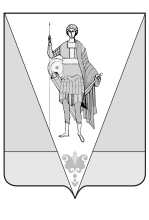 АДМИНИСТРАЦИЯ ВЕРХНЕТОЕМСКОГО МУНИЦИПАЛЬНОГО РАЙОНАР А С П О Р Я Ж Е Н И Еот 27 января 2021 года № 8/1рс. Верхняя ТоймаОб утверждении плана реализации муниципальной программы муниципального образования «Верхнетоемское» «Формирование современной городской среды на территории муниципального образования «Верхнетоемское» на 2021 годВ соответствии с Порядком разработки и реализации муниципальных программ муниципального образования «Верхнетоемский муниципальный район», муниципального образования «Верхнетоемское», утвержденным постановлением администрации муниципального образования «Верхнетоемский муниципальный район» от 07 октября 2013 года № 7/19, в целях реализации муниципальной программы муниципального образования «Верхнетоемское» «Формирование современной городской среды на территории муниципального образования «Верхнетоемское», утвержденной постановлением администрации муниципального образования «Верхнетоемский муниципальный район» от 08 ноября 2017 года № 8/63:Утвердить прилагаемый план реализации муниципальной программы муниципального образования «Верхнетоемское» «Формирование современной городской среды на территории муниципального образования «Верхнетоемское» на 2021 год.Контроль за исполнением плана реализации возложить на начальника отдела жилищно-коммунального хозяйства администрации Верхнетоемского муниципального района С.Л. Беляева. Организационно–информационному отделу администрации Верхнетоемского муниципального района разместить на официальном сайте администрации Верхнетоемского муниципального района в информационно – телекоммуникационной сети «Интернет» указанный план реализации муниципальной программы.Настоящее распоряжение вступает в силу со дня его подписания.Глава Верхнетоемского муниципального района 		                         Н.В. Вьюхина                                                                                                                                                                      УТВЕРЖДЕН                                                                                                                                                      распоряжением администрации                                                                                                                                                       Верхнетоемского муниципального района                                                                                                                                                        от 27 января 2021 года № 8/1р       ПЛАН реализации муниципальной программы муниципального образования «Верхнетоемское» «Формирование современной городской среды на территории муниципального образования «Верхнетоемское» на 2021 годОтветственный исполнитель муниципальной программы – администрация Верхнетоемского муниципального района________________Наименование подпрограммы, мероприятийОсновные этапы выполнения мероприятия и (или) показатели реализации мероприятияЕдиница измеренияПлановые значения сроков выполнения основных этапов мероприятия и (или) показателей реализации мероприятияПлановые значения сроков выполнения основных этапов мероприятия и (или) показателей реализации мероприятияПлановые значения сроков выполнения основных этапов мероприятия и (или) показателей реализации мероприятияПлановые значения сроков выполнения основных этапов мероприятия и (или) показателей реализации мероприятияНаименование подпрограммы, мероприятийОсновные этапы выполнения мероприятия и (или) показатели реализации мероприятияЕдиница измерения1 кв.1 п/г.9 мес.год1234567Благоустройство общественных территорийИсполнение муниципальных контрактовсрок завершения15 июняБлагоустройство общественных территорийКоличество благоустроенных общественных территорийединиц444